	Academies Property 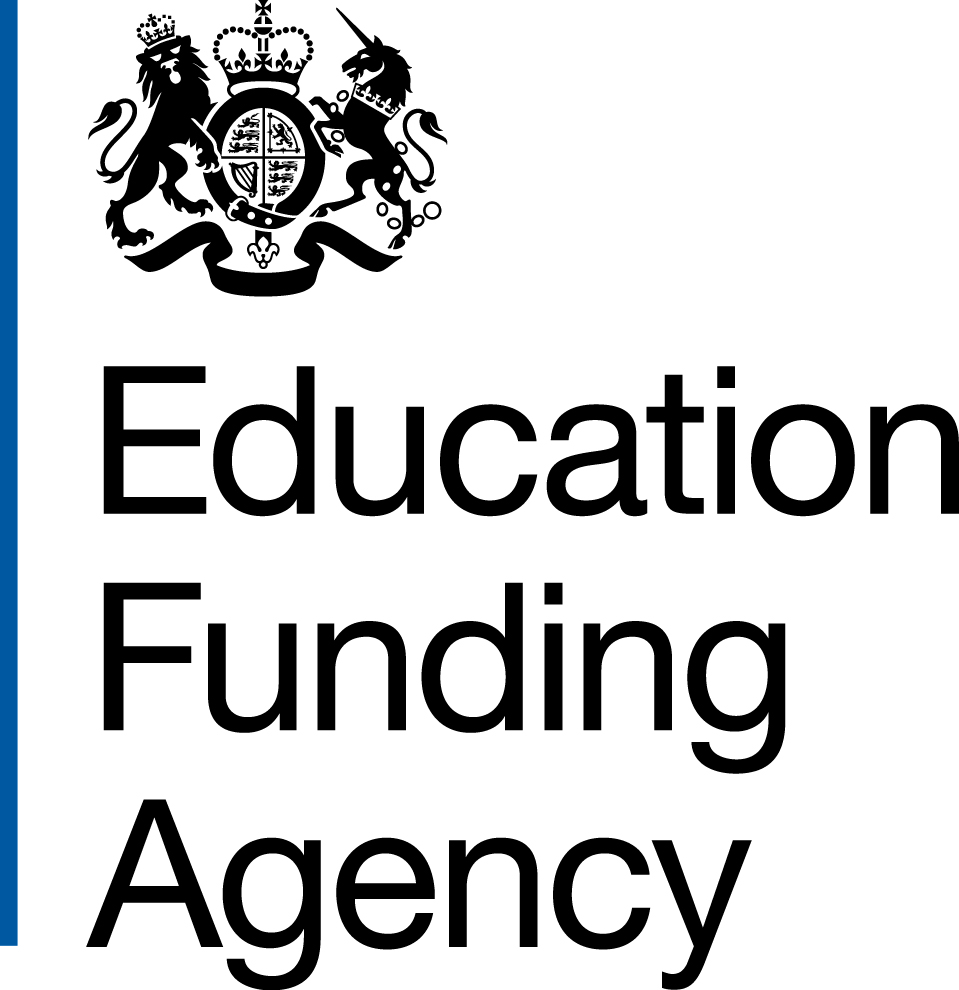 	Information 	Note GDisposing of or granting a lease of land
less than 50m2To ensure you use the right information and form, please also refer to:the Introduction to academies property information notes;Which Form;The Glossary.Form G should be used where you want to dispose of land or grant a lease of land of less than 50 m2. if easements are involved, please look at the information required in Form F and make sure the plan shows all easement routes. If the disposal (which includes a lease) is for a renewable energy installations please use Form H or, for leases for telecommunication masts, please use Form J. If you have received approval to capital funding from the Education Funding Agency (EFA) or Department for Education (DfE), you will still need separate consent for the disposal or lease if this has not been expressly included in the consent letter and funding terms and conditions.  If you occupy your land on a lease from the local authority and the land involves playing fields, please refer to the guidance.Step 1		Decide which form to submitReview Which Form to determine whether Form G is the right form for your proposal. You may also find the Glossary helpful.Form G indicates the anticipated timescale for a decision from the Secretary of State. Be sure to allow for the time to collect all information, to appraise all options and for the EFA’s assessment process.Do not accept any grant or sign any agreements before you have received written confirmation of the Secretary of State’s decision. Step 2		Take appropriate adviceYou will need to take advice on the terms of any legal agreement to establish the possible financial impact and future use of your land. Your advisers will also consider if you should be seeking payment in return for granting any lease or disposal where it is likely to be of high value to the party seeking your permission. Unless we feel there is a good reason, we will not require a valuation.Step 3		Submit the applicationOnce you have agreed the terms of the lease or disposal you should apply for consent using Form G. Check you have provided all the information requested and your Accounting Officer has signed the declaration.  Applications submitted without this signature will not be assessed by the EFA and the indicative time shown for a decision will be delayed if you have not provided the information requested.Step 4		Clarify any points in the applicationProvide any further information we might request to clarify your application, so we can assess it as speedily as possible.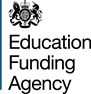 Form G: Disposing of or granting a lease of land
less than 50 m2Please email the completed form with all attachments to: academy.questions@education.gsi.gov.ukYou will receive an acknowledgement within three working days of receipt of this form providing a unique reference number.  We will then determine if you have provided all of the information that we need to make a decision.  We will only be able to consider your case after you have provided all necessary information. Once the information is complete, we aim to provide you with a decision in 10 to 30 working days, depending on the complexity of the proposal.After the information is complete, we aim to provide you with a decision within 10 working days.This Property Information Note G is for use where the academy trust owns the freehold of its land and is not part of a series of disposals of land. If the academy trust holds its land on a lease from the local authority and if it involves playing fields, the local authority will also need consent under s.77 of the School Standards and Framework Act, 1998 and to follow the guidance as General Consents may apply.FORM G Disposing of land or granting a lease of less than 50 m2FORM G Disposing of land or granting a lease of less than 50 m2FORM G Disposing of land or granting a lease of less than 50 m21Academy Name and address1Academy Address2Academy Trust Name3Unique Reference Number & UPIN4Contact details for further information:4Name4Position4Email address4Phone numbersDetails of disposal/leaseDetails of disposal/leaseDetails of disposal/lease5Is this a lease? (if so state when it will expire)ORIs it a disposal of the freehold interest?6Proposed purchaser/lessee and confirmation of the purpose of the transaction (gas/water/sewerage/electricity).PurposeNameRegistered address:7Price OR , if granting a leaseAnnual rentReview frequencyReview mechanism (RPI/Upward only etc)Benefit/ValueBenefit/ValueBenefit/Value8Are there any risks to the Academy pupils  and, if so, how will you manage these? Are there any risks to the Academy pupils  and, if so, how will you manage these? 9What is the commercial value of permission to the party you will be disposing of land to, or granting a lease of? (if necessary provide a valuer’s report particularly if  the installation will not just benefit the Academy but also adjacent land)10Does it affect your use of playing fields? If so, how?11Who will be responsible for paying to maintain/ renew theStructure Pipework/Cables etcAccess waysWho is responsible for insurance?The actual pipework/cables etcPublic liabilityDesignWill the lessee be responsible for removing its installations and making good at the end of the lease?12Name of legal firm having advised you.Confirmation that the legal firm has confirmed you have good title to enter into the proposed land transaction and that you have received any consents you need in addition to that of the Secretary of State for Education.Land descriptionsLand descriptionsLand descriptions13Attach plan to standard required to enable registration at the Land Registry of the land affected by the disposal/lease and any access routes of associated pipework/cable ways.Attach plan to standard required to enable registration at the Land Registry of the land affected by the disposal/lease and any access routes of associated pipework/cable ways.Accounting Officer DeclarationThe signature of the Accounting Officer below signifies confirmation that the Trust :Complies with its duties and responsibilities under the Academies Act your Funding Agreement and the Academies Financial Handbook,Has taken appropriate legal, financial and property advice, Is satisfied the transaction represents value for money, Confirms that the transaction does not involve any loan, Confirms that the transaction is affordable without recourse to EFA or DfE capital or revenue budgets. Is satisfied about all safeguarding issues, andThe information provided is a truthful statement and has brought attention to anything that might be pertinent to the Secretary of State’s decision, even if not asked directly.Signed                                                                       Accounting OfficerNameDateAccounting Officer DeclarationThe signature of the Accounting Officer below signifies confirmation that the Trust :Complies with its duties and responsibilities under the Academies Act your Funding Agreement and the Academies Financial Handbook,Has taken appropriate legal, financial and property advice, Is satisfied the transaction represents value for money, Confirms that the transaction does not involve any loan, Confirms that the transaction is affordable without recourse to EFA or DfE capital or revenue budgets. Is satisfied about all safeguarding issues, andThe information provided is a truthful statement and has brought attention to anything that might be pertinent to the Secretary of State’s decision, even if not asked directly.Signed                                                                       Accounting OfficerNameDateAccounting Officer DeclarationThe signature of the Accounting Officer below signifies confirmation that the Trust :Complies with its duties and responsibilities under the Academies Act your Funding Agreement and the Academies Financial Handbook,Has taken appropriate legal, financial and property advice, Is satisfied the transaction represents value for money, Confirms that the transaction does not involve any loan, Confirms that the transaction is affordable without recourse to EFA or DfE capital or revenue budgets. Is satisfied about all safeguarding issues, andThe information provided is a truthful statement and has brought attention to anything that might be pertinent to the Secretary of State’s decision, even if not asked directly.Signed                                                                       Accounting OfficerNameDate